À faire sur feuille ou cahier de brouillonPour lundi 18 mai 2020 : Nombres et calculs Recompose comme dans l’exemple.10 + 10 + 10 + 10 + 10 + 8  =  50 + 8  =  5810 + 10 + 10 + 6  =  ……… + ………  =  ………10 + 10 + 10 + 10 + 1  =  ……… + ………  =  ………10 + 10 + 10 + 10 + 10 + 10 + 3  =  ……… + ………  =  ………Écris les nombres en chiffres. cinquante-sept : …………		trente-neuf : …………		quarante-huit : …………		soixante-quatre : …………		Étude de la langueEntoure les déterminants en jaune, les noms en bleu et les adjectifs en vert.mon grand vélo				des fenêtres ouvertesune robe blanche			ta belle voitureson beau livre  				ces nuages grisles petits poissons rouges		un gentil petit garçonPour mardi 19 mai 2020 : Nombres et calculsCalcule .53 + 8 = …………		48 + 7 = …………		34 + 24 = …………43 – 6 = …………		56 – 9 = …………		42 + 35 = …………Résolution de problème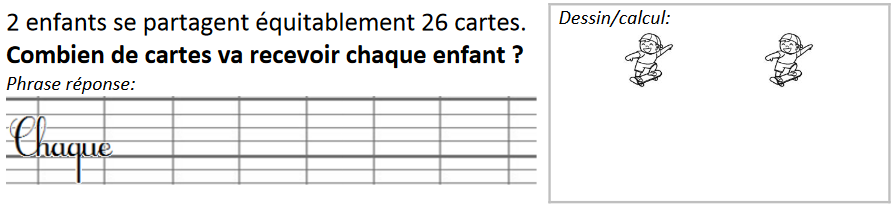 Étude de la langueCoche les mots désignant de qui on parle.Il roule avec une bicyclette bleue.   Hugo 			  Alice Ils font des bons spectaculaires.   Le dauphin 		  Les dauphins Elle grignote une belle pomme rouge.   La souris 		  Les souris Elles partent en vacances en Italie.   Mamy et maman 		  Papy et maman 